WORLD WEATHER WATCHCOMMISSION FOR BASIC SYSTEMSDocument SG-RFC/2015-Doc01r5Document SG-RFC/2015-Doc01r523 September 201523 September 2015English onlyEnglish onlySTEERING GROUP ON RADIO FREQUENCY COORDINATION (SG-RFC)STEERING GROUP ON RADIO FREQUENCY COORDINATION (SG-RFC)STEERING GROUP ON RADIO FREQUENCY COORDINATION (SG-RFC)STEERING GROUP ON RADIO FREQUENCY COORDINATION (SG-RFC)wmo SecretariatPayerne, Switzerland, 22 - 25 September 2015wmo SecretariatPayerne, Switzerland, 22 - 25 September 2015wmo SecretariatPayerne, Switzerland, 22 - 25 September 2015wmo SecretariatPayerne, Switzerland, 22 - 25 September 2015Draft AgendaDraft AgendaDraft AgendaDraft AgendaItemDocument No.1.ORGANIZATION OF THE MEETINGORGANIZATION OF THE MEETING1.1Opening of the meeting1.2Approval of the agendaDoc011.3Working arrangements2.WMO support to radio-frequency spectrum activitiesWMO support to radio-frequency spectrum activities2.1Outcomes of the 17th World Meteorological CongressDoc15, Doc302.2Decisions of the Commission for Basic Systems (CBS) related to radio frequency coordination activitiesDoc17, Doc302.3Organization of the Steering Group on Radio Frequency CoordinationOrganization of the Steering Group on Radio Frequency Coordination2.3.1SG-RFC Members, Associates and ObserversDoc21, Doc24, Doc282.3.2SG-RFC regional activitiesDoc24, Doc282.3.3Responsible persons for specific issuesDoc24, Doc282.3.4SG-RFC relations with the Commission for Instruments and Methods for Observations (CIMO)2.4Coordination with other organizationsDoc032.4.1SG-RFC cooperation with the Group on Earth Observations (GEO)2.4.2SG-RFC activities in the International Telecommunication Union (ITU)2.4.3Cooperation with the Coordination Group for Meteorological Satellites (CGMS)2.4.4Cooperation with the Space Frequency Coordination Group (SFCG) in preparation for WRC-15Doc03*3.WMO/SG-RFC preparation for the ITU Radiocommunication Assembly 2015 (RA-15) on 26 - 30 October and the World Radiocommunication Conference 2012 (WRC-15) 
on 02 - 27 November 2015WMO/SG-RFC preparation for the ITU Radiocommunication Assembly 2015 (RA-15) on 26 - 30 October and the World Radiocommunication Conference 2012 (WRC-15) 
on 02 - 27 November 20153.1Report on regional preparation to RA-15/WRC-15Doc10, Doc18, Doc22, Doc25, Doc26, Doc27, Doc29 3.2WMO position and input to RA-153.3Preparation of WMO input to WRC-15 (WMO position on WRC-15 Agenda)Doc04*, Doc05*, Doc06, Doc14*, Doc07, Doc08, Doc16, Doc26, Doc31*3.4WMO strategy and priority areas at WRC-15 (Plenary meetings, Committees and Working Group meetings, etc.)4Spectrum issues related to meteorological and Earth exploration applications/systemsSpectrum issues related to meteorological and Earth exploration applications/systems4.1Applications in the meteorological aids serviceDoc11, Doc124.2Applications in the meteorological-satellite serviceDoc02, Doc204.3Spaceborne remote sensing applicationsDoc02, Doc204.4Issues related to weather radars and wind-profilerDoc09, Doc134.5Issues related to “Space Weather”Doc07, Doc194.6Other radio-frequency spectrum issues5Contributions to ITU Radiocommunication SectorContributions to ITU Radiocommunication Sector5.2WMO contributions to RA-15 and WRC-156Further activities (list of actions, next meetings, etc.)7Any other business7.1Observing Systems Capability Analysis And Review Tool (OSCAR)Doc23, Doc19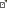 8Closure of the meeting